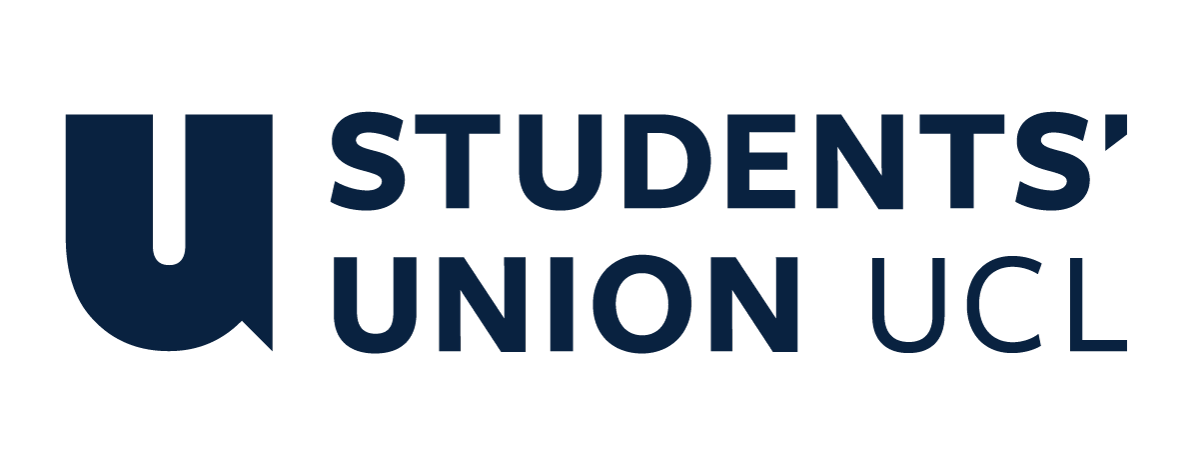 The Constitution of Students’ Union UCL Female Forces in Fashion Business (FFFB)NameThe name of the club/society shall be Students’ Union UCL Female Forces in Fashion Business (FFFB).The club/society shall be affiliated to Students’ Union UCL.Statement of IntentThe constitution, regulations, management and conduct of the club/society shall abide by all Students’ Union UCL policy, and shall be bound by the Students’ Union UCL Memorandum & Articles of Association, Byelaws, Club and Society Regulations and the club and society procedures and guidance – laid out in the ‘how to guides’.The club/society stresses that it abides by Students’ Union UCL Equal Opportunities Policies, and that club/society regulations pertaining to membership of the club/society or election to the club/society shall not contravene this policy.The Club and Society Regulations can be found on the following webpage: http://studentsunionucl.org/content/president-and-treasurer-hub/rules-and-regulations.The Society CommitteePresidentThe president’s primary role is laid out in section 5.7 of the Club and Society Regulations.TreasurerThe treasurer’s primary role is laid out in section 5.8 of the Club and Society Regulations.Welfare OfficerThe welfare officer’s primary role is laid out in section 5.9 of the Club and Society Regulations.Additional Committee Members Any additional committee positions you have should be outlined in your constitution below. Event CoordinatorResponsible for the organization of the events, but also the smooth carrying out of events and any questions posed during them.Social Media OfficerThis role may be carried out by two members. Responsible for all social media platforms, replying to messages and promoting the society and its content.Sponsorship and Collaboration officerResponsible to reach out to speakers and other societies, in order to collaborate, promote our society and engage guest speakers to be present in our events.Management of the club/society shall be vested in the club/society committee which will endeavour to meet regularly during term time (excluding UCL reading weeks) to organise and evaluate club/society activities.The committee members shall perform the roles as described in section 5 of the Students’ Union UCL Club and Society Regulations.Committee members are elected to represent the interests and well-being of club/society members and are accountable to their members. If club/society members are not satisfied by the performance of their representative officers they may call for a motion of no-confidence in line with the Students’ Union UCL Club and Society Regulations.Terms, Aims and ObjectivesThe club/society shall hold the following as its aims and objectives.The purpose of this society is to offer a feminist perspective to the business forces of the fashion industry. We aim to offer guidance to students that would like to embark their own journey in the business side of the fashion world. Our intentions are to foster a strong relationship with fashion companies and improve UCL’s fashion network. This will allow students for generations to have better access to the necessary resources to become part of the dynamic fashion world. We will bring like-minded individuals together to participate in events where professionals from the industry discuss their experience and share tips. We aim to offer informal monthly socials for members to get to know each other and explore new ideas. We are hoping to form a community where students like ourselves can connect and form new friendships, whilst learning valuable lessons from both professionals and each other.Through industry presentations, networking events and discussions with a plethora of professionals from different sectors, we want students to engage with them on crucial topics related to their respective fields. Various themes will be explored, such as the quest for sustainability, social media, and women in the luxury supply chain. Students will be engaged in these themes, with the four sectors of our planned activities. We want to meet up with entrepreneurs, fashion designers and artists related to the fashion field. But also have industrial tours to see the work in industries. Finally, it is of major significance to us to display the work we will do as a team over the years and help our members start their own fashions adventures.The club/society shall strive to fulfil these aims and objectives in the course of the academic year as its commitment to its membership.The core activities of the club/society shall be: The society’s activities will fall under one of the following 4 sectors: Social EventsWe aim to host two social events per month which will include will be either informal discussions, online quizzes, or presentations over specific topics concerning the female forces in fashion.Workshops and SeminarsWe intend to create workshops where we will be introducing new topics (i.e. how to start your own fashion start-up, creativity and leadership, building a fashion brand). The seminars will be interactive and often they will feature guest speakers. The seminars will include access to “Masterclass” classes from various renowned speakers. Finally, we would like to organize visits to Fashion Ateliers, in order to see the creative process and further understand the business side of the fashion industry.LecturesOur society will be hosting a variety of lecturers. The lectures will be followed by Q&A’s, but also further discussions with the members of the society giving us feedback.In addition, the club/society shall also strive to organise other activities for its members where possible: TripsThe society intends to organize a small trip per year. In this experience we will plan visits to fashion museums, to ateliers or even fashion seminars regarding the forces in fashion in other countries, aiming to engage our members in active discussions featuring the different viewpoints of people from all around the world (multicultural society).This constitution shall be binding on the club/society officers, and shall only be altered by consent of two-thirds majority of the full members present at a club/society general meeting. The Activities Zone shall approve any such alterations. This constitution has been approved and accepted as the Constitution for the Students’ Union UCL Female Forces in Fashion in Fashion Business By signing this document the president and treasurer have declared that they have read and abide by the Students’ Union UCL Club and Society Regulations.President name:Eirini MavrantonakiPresident signature:Eirini MavrantonakiDate:14.4.2021Treasurer name:Maria SarantitiTreasurer signature:Maria SarantitiDate:14.4.2021